Publicado en Barcelona el 05/04/2019 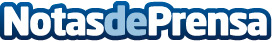 'Diario de un cuarentón', todos los sábados de abril a las 20h. en Sala Ars Teatre Barcelona‘Diario de un cuarentón’ y su nuevo hit #senosvadelasmanos, transportará al espectador a los años 70 y 80 con las anécdotas de ayer, de hoy y de siempre. Más de 15.000 espectadores avalan este espectáculo de Andrés Torres. En Sala Ars Teatre Barcelona todos los sábados de abril a las 20hDatos de contacto:David GuiuDtor. de Promoción de eventos de OPEN-buzoneo.com645 768 490Nota de prensa publicada en: https://www.notasdeprensa.es/diario-de-un-cuarenton-todos-los-sabados-de Categorias: Artes Escénicas Sociedad Cataluña Entretenimiento http://www.notasdeprensa.es